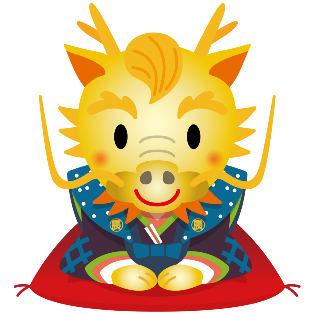 「下田学区まちづくり協議会会長の年頭の挨拶」新年あけましておめでとうございます。下田学区まちづくり協議会は、平成21年(2009年)に発足　　　し今年でまる１5年を迎えます。発足から今日まで事業の参画にご尽力を頂きました、区民の皆様に深く感謝を申し上げます。新しい年を迎えるにあたっては役員一同、まちづくり協議会の目指す使命と役割《学区住民の誰もが愛着と誇りをもち、楽しく安心して暮らせる地域をつくること》　に思いを馳せて頑張る所存です。その為には、地域事情を十分に把握し全体を見据えた事業を展開するとともに、課題にはよく見て、よく考えて、素早く解決を図ってまいります。まちづくり協議会の個々の活動においては、区民の皆様とともに感謝・感激・感動を共有していきたいと考えています。　新型コロナウイルスの脅威は、発生から3年5か月にわたり、社会生活に大きな影響を及ぼしてきました。経済、社会、地域、日常の諸活動が自粛・延期・中止を余儀なくされました。　昨年5月より収束が始まり、やっと平常に戻ってきました。令和6年の新しい年を迎えるにあたって、区民の皆様のご健康とご多幸を心からお祈りいたします。併せて下田学区の活力向上による永久の発展を願っています。まちづくり協議会は、地域の発展の一翼を担う役割を果たしていく決意を新たにしております。今年もどうぞよろしくお願い申し上げます。令和6年(2０24年)元旦　　　会長　　峰　克司